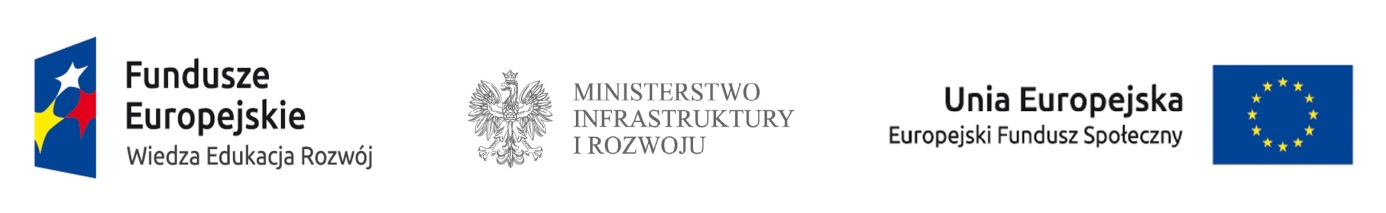 Załącznik nr 5 - Zestawienie standardu i cen rynkowych wybranych wydatków w ramach PO WERLp.Towar/UsługaStandard - warunki kwalifikowania wydatku na etapie oceny projektówMaksymalna cena rynkowa                                                   Dodatkowe zalecenia IZ1Trener/ekspert- wydatek kwalifikowalny, o ile jest to uzasadnione specyfiką realizowanego projektu- wydatek kwalifikowalny, o ile trener:prowadzący szkolenia z prawa budowlanego posiada doświadczenie w przeprowadzeniu minimum 3 szkoleń z zakresu ustawy prawo budowlane dla co najmniej 50 osób w okresie ostatnich 4 lat oraz wykształcenie prawnicze;prowadzący szkolenia z wyrobów budowlanych posiada doświadczenie w przeprowadzeniu minimum 2 szkoleń z zakresu ustawy o wyrobach budowlanych dla co najmniej  40 osób  w okresie ostatnich 4 lat oraz wykształcenie prawnicze lub techniczne.- wydatek kwalifikowalny, o ile trener/ekspert posiada doświadczenie umożliwiające przeprowadzenie danego wsparcia, przy czym minimalne doświadczenie zawodowe w danej dziedzinie nie powinno być krótsze niż 2 lata cena uzależniona od tematyki 
i zakresu wsparcia oraz wymagań stawianych trenerom/ekspertom - 2przerwa kawowa- wydatek kwalifikowalny, o ile jest to uzasadnione specyfiką realizowanego projektu- wydatek kwalifikowalny, o ile forma wsparcia, 
w ramach której ma być świadczona przerwa kawowa dla tej samej grupy osób w danym dniu trwa co najmniej 4 godziny lekcyjne- obejmuje kawę, herbatę, wodę, mleko, cukier, cytryna,  drobne słone lub słodkie przekąski typu paluszki lub kruche ciastka lub owoce, przy czym istnieje możliwość szerszego zakresu usługi, o ile mieści się w określonej cenie rynkowej15 PLN/osobę/dzień szkoleniowy- cena rynkowa powinna być uzależniona od  rodzaju oferowanej usługi i jest niższa, jeśli finansowany jest mniejszy zakres usługi (np. kawa, herbata, woda, mleko, cukier, cytryna bez drobnych słonych lub słodkich przekąsek)3lunch/ obiad/ kolacja- wydatek kwalifikowalny, o ile jest to uzasadnione specyfiką realizowanego projektu- obejmuje dwa dania (zupa i drugie danie) oraz napój, przy czym istnieje możliwość szerszego zakresu usługi, o ile mieści się w określonej cenie rynkowej- w przypadku lunch/ obiadu wydatek kwalifikowalny, o ile wsparcie dla tej samej grupy osób w danym dniu trwa co najmniej 6 godzin lekcyjnych (tj. 6 x 45 minut)- w przypadku kolacji wydatek kwalifikowalny, 
o ile finansowana jest usługa noclegowa35 PLN/osobę- cena rynkowa powinna być uzależniona od  rodzaju oferowanej usługi i jest niższa, jeśli finansowany jest mniejszy zakres usługi (np. obiad składający się tylko z drugiego dania i napoju)4nocleg w kraju- wydatek kwalifikowalny, o ile jest to uzasadnione specyfiką realizowanego projektu- możliwość zagwarantowania noclegu dotyczy uczestników, którzy posiadają miejsce zamieszkania w miejscowości innej niż 
ta miejscowość, w której odbywa się szkolenie- wydatek kwalifikowalny, o ile wsparcie 
(np. szkolenie, spotkanie) dla tej samej grupy osób trwa co najmniej dwa dni- w przypadku wsparcia trwającego nie dłużej niż jeden dzień wydatek kwalifikowalny w sytuacji, gdy miejsce prowadzenia szkolenia/spotkania jest oddalone od miejsca zamieszkania osoby w nim uczestniczącej o więcej niż 50 km (drogą publiczną, a nie w linii prostej), a jednocześnie wsparcie zaczyna się przed godziną 9.00 lub kończy się po godzinie 17.00, chyba 
że nie ma dostępnego dojazdu publicznymi środkami transportu- obejmuje nocleg w miejscu noclegowym 
o standardzie maksymalnie hotelu 3* wraz 
ze śniadaniem, przy czym istnieje możliwość szerszego zakresu usługi, o ile mieści się 
w określonej cenie rynkowej i jest to uzasadnione celami projektu- obejmuje nocleg, co do zasady w pokojach 
2-osobowych (nocleg w pokojach 1-osobowych jest kwalifikowalny tylko w uzasadnionych przypadkach)hotel o maksymalnym standardzie 3*:- 360 PLN/1 nocleg 
za 2 osoby w pokoju 
2- osobowym,- 250 PLN/1 nocleg 
za 1 osobę w pokoju 
1-osobowyhotel o niższym standardzie niż 3* oraz pensjonat, motel itd.:- 260 PLN/1 nocleg 
za 2 osoby w pokoju 
2-osobowym- 120 PLN/1nocleg 
za 1 osobę 
w 1-osobowym- cena rynkowa powinna być uzależniona od  rodzaju oferowanej usługi i jest niższa, jeśli finansowany jest mniejszy zakres usługi (np. nocleg 
w pokoju 3-osobowym)5zwrot kosztów dojazdu- wydatek kwalifikowalny w związku 
z uzasadnionymi potrzebami grupy docelowej 
(np. koszty dojazdów dla osób niepełnosprawnych, bezrobotnych)- wydatek kwalifikowalny do wysokości opłat 
za środki transportu publicznego szynowego lub kołowego (a w przypadku podróży międzynarodowych także transportu lotniczego) zgodnie z cennikiem biletów II klasy obowiązującym na danym obszarze, także 
w przypadku korzystania ze środków transportu prywatnego (w szczególności samochodem lub taksówką) jako refundacja wydatku faktycznie poniesionego do ww. wysokości cena uzależniona 
od cenników operatorów komunikacji publicznej6wynajem sal szkoleniowych-	wydatek kwalifikowalny, o ile jest to uzasadnione specyfiką realizowanego projektu oraz potrzebami grupy docelowej;-	wydatek obejmuje wynajem sali wyposażonej, zgodnie z potrzebami projektu, m.in. w stoły, krzesła, rzutnik multimedialny z ekranem, komputer, tablice flipchart lub tablice suchościeralne, bezprzewodowy dostęp do Internetu oraz koszty utrzymania sali, w tym energii elektrycznej; -	wydatek kwalifikowalny, o ile sala oraz budynek, w którym się ona znajduje, zapewnia dostęp dla osób z niepełnosprawnością ruchową (tj. dostosowanie architektoniczne)60 PLN/ za godzinę zegarową szkolenia- cena może być wyższa o ile wnioskodawca wykaże dodatkowe wymagania, nieobjęte standardem, a które są niezbędne do przeprowadzenia szkoleń7zakup materiałów szkoleniowych- wydatek kwalifikowalny, o ile jest to uzasadnione specyfiką realizowanego projektu oraz potrzebami grupy docelowej;- wydatek obejmuje zestaw w skład którego wchodzi: teczka, notes, długopis, pendrive z materiałami szkoleniowymi35 PLN/uczestnik szkoleń- cena może być wyższa o ile wnioskodawca wykaże dodatkowe wymagania, nieobjęte standardem, a które są niezbędne do przeprowadzenia szkoleń